Devoirs M1S1 – IEAP – 3MHChapitre : Structures de contrôle(A rendre de préférence avant le 17/10/16)Créez une fonction "MinMax". Elle aura une entrée et quatre sorties. Elle déterminera les minimum et maximum d’un tableau de réels ainsi que les indices I_min et I_max auxquels se trouvent respectivement le Min et le Max. Pour construire cette fonction vous ne pouvez pas utiliser les fonctions "min" et "max" de Matlab. Vous devez donc utiliser les structures de contrôle pour l’élaborer.Enregistrez la fonction dans le dossier Matlab sous le nom suivant : Initiales du Prénom (ex : P) et du Nom (ex : N) suivies de "_MinMax". En reprenant les exemples précédents, le nom de la fonction sera donc : "PN_MinMax.m".Pour tester votre fonction, vous utiliserez le script : "test_PM_MinMax.m" qui est à votre disposition dans vos cours en ligne et que vous placerez dans votre dossier MATLAB. Normalement, les min et les max de la hanche droite et gauche doivent être identifiés par un "O" sur les courbes.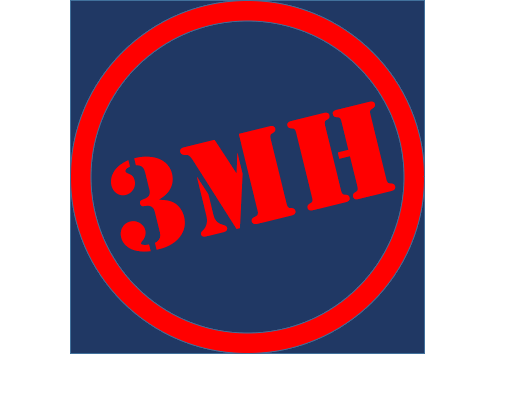 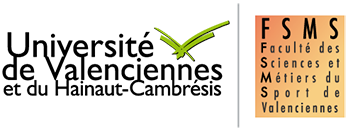 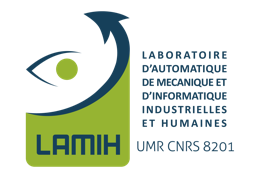 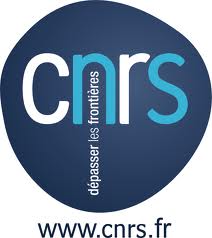 